國立高雄師範大學教育教育學系教育研究學會111學年度第二學期理監事會議紀錄會議名稱:教育研究學會111學年度第二學期理監事會議主席:教育研究學會會長 李昀蓁會議時間:112年2月20日(星期一)會議地點:和平校區教育大樓 1310教室會議記錄:教育研究學會副會長 詹馥綾出席人員:如簽到表列席人員:教育研究學會總指導 丘愛鈴 主任教育研究學會指導老師 張炳煌 老師教育研究學會理監事 陳碧祺 老師教育研究學會理監事 吳美瑤 老師教育研究學會會長 李昀蓁教育研究學會副會長 詹馥綾教育研究學會學術股股長 劉容秀教育研究學會學術股副股長 邱志一教育研究學會活動股股長 盧翊寧教育研究學會活動股副股長 宋岳芳教育研究學會總務股股長 黃麗晴教育研究學會出版股股長 李易芳教育研究學會出版股副股長 黃筠琪教育研究學會資訊股股長 陳勝漢博三班代 楊美蓮博二班代 梁雅雯博一班代 謝瑾萱碩二班代 王棋正碩一班代 詹馥綾總指導   : 丘愛鈴 主任指導老師 : 張炳煌 老師※會議流程:主席報告提案討論臨時動議散會111學年度教育研究學會幹部和股員名單 （2/22）已更新主席報告一、111 學年度第二期教育研究學會新任幹部上任，聘書印製中。二、111 學年第二期日間教育研究學會行事曆說明。【請查照附件一】三、111 學年度第二期初會員大會時間已定，會再E-mail給會員以調查出缺席    和用餐意願，請各班代轉告會員近期留意信箱收信並填寫線上調查。各股工作報告（一）學術股：1.本學期5.6月學術研討會籌備會議可提早開始準備。2.口考見習服務人員安排，轉由學術股負責。（2/18已交接）3.2022年學術股經費預算表【請查照附件三】   （二）出版股：一、111學年度第二學期通訊錄   1.111-2通訊錄正在整理製作中，會議後班代群組中將會有兩個Google表單，一份煩請班   代們協助填寫，一份勞請班代們提醒班上復學的同學盡速填寫，協助完成通訊錄的製作。    111-2通訊錄預計將於第一次會員大會中公告。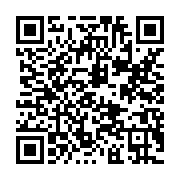   二、《教育研究》徵稿與出版 1.《教育研究》預計於學期中開始徵稿，本屆幹部將致力完成第29期《教育研究》的出刊，       再請各位老師與同學多多支持並踴躍投稿。 （三）活動股 （四）資訊股  1.新增一員至資訊股，協助場地借用、鑰匙借用與歸還、場地設備處理、協助資訊股長等。 （五）總務股  1.上學期的預算表經費預算表請查照附件二，其餘交接資料由總務提供及說明。提案討論提案一                                          提案單位：出版股    案由一：112年擬籌組《教育研究》之編輯委員會，以討論相關事宜，敬請討論。說明：  一、敦請主任和日夜間部研究生學會指導老師共四位擔任此屆編輯委員。      二、編輯委員會暫定於3/6召開。      三、111-2學年度第一次編輯委員會將討論事項如下：    《教育研究》徵稿要點的修訂     （一）投稿對象的放寬          （二）審稿方式的調整    決議：照案通過，後續開會事宜及編務事項交由出版股負責聯繫調整。    提案二                                          提案單位：總務股案由二：提議於總務股股長每月提領公款零用金新台幣壹萬元整，事後歸墊核銷        ，敬請討論。    說明:       一、為支付學會每月日常開銷，如餐費、影印費、雜支等零星支用費用，提議於總務股           長先行提領公款新台幣壹萬元整。      二、設第三方公證人於每月最後一天工作日加以檢核零用金使用情形。    決議：  一、由總務股股長提領公款現金陸仟元整，留用金額低於三千元時得再提領公款補足額      度至陸仟元整。  二、由總務股副股長建立公款零用金收支紀錄表，並擔任驗證人。臨時動議散會【附件一】111-2學會活動行事曆(簡易版)【附件二】上一屆總務提供的資料高師大教育系教育研究學會111學年度第一學期經費預算表總務：施岱君 單位：新台幣元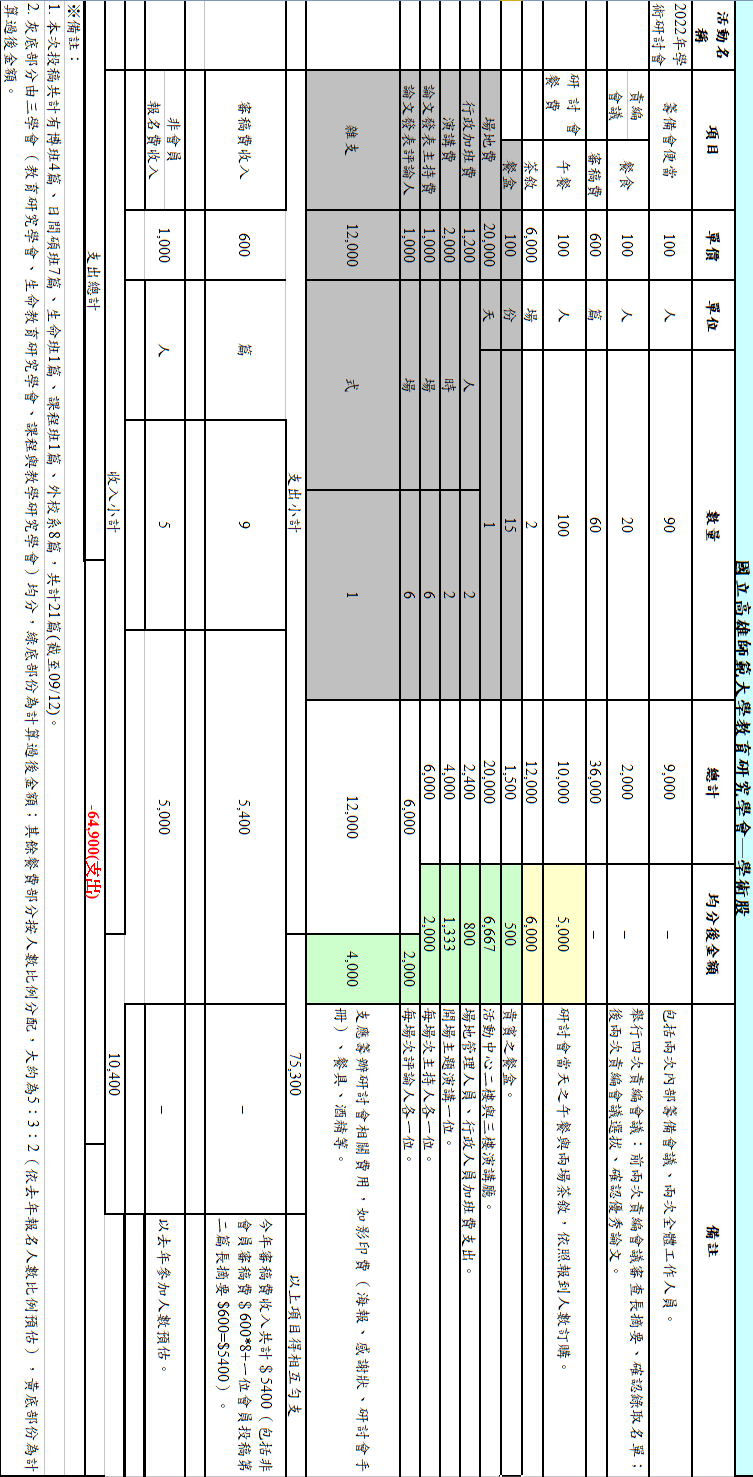 【附件三】上一屆學術股提供的資料高師大教育系教育研究學會111學年度第一學期經費預算表---2022年學術研討會總務：施岱君 單位：新台幣元日間碩博生每人會費說明細則依〈國立高雄師範大學教育學系教育研究學會組織章程〉向各會員收取會費：第十五條    為考量會費收取之公平性，會費收費期間及收費金額如下：   收費期間：碩士班收取4學期，博士班收取6學期，以免因會員延畢或休學             而有繳交金額的多寡。   收費標準：碩士班研究生每學期新台幣壹仟肆佰元，             博士班研究生每學期新台幣貳仟參佰元。◎個人使用一、碩/博士論文口試1.以每位口試委員支出之總額來計算，以不超過1人180元之最高額度為原則，若訂購更高價的餐點，超出的部分請自行支付，未使用完畢者亦不退費。請要進行口考的學長姐善加利用。2.交通費補助說明：補助校外口委的交通費，在高雄市內不予補助。只補助嘉義─高雄來回(往北)、屏東─高雄來回(往南)的費用，超過此地區的請自付差額。在交通費部份，台鐵自強號(嘉義─高雄)車資為245元，高鐵(嘉義─高雄)車資為410元，因此概算一位校外口委最多補助600元(來回)。二、期初/期末會員大會    使用於餐費與影印費。在每學期期初、期末各召開一次會員大會，每學期共兩次會議，碩班會員兩年共8次，博班會員四年共16次。因此費用分別為800元與1600元。三、研討會報名費    基本上，參加國內外的研討會都是需要付費的，以支應研討會的相關費用，因此酌收會員參加所內的研討會一場為350元的報名費。四、研討會/期刊投稿費    發表者將學術論文發表到系上的教育研究期刊或是研討會上，經過審稿、編排、印刷後，才得以發表，故酌收會員投稿學術論文一篇為600元的投稿費用，以支應相關費用。依據〈國立高雄師範大學教育學系研究生修業要點〉第四十七條之規定，研究生於修讀學位期間，碩士班至少須發表學術論文一篇、博士班至少須發表學術論文三篇，因此費用分別為600元與1800元。◎共同分攤一、教育研究期刊    教育研究期刊在105年已決議改為電子化，因此不會收到紙本的教育研究期刊，但會員仍須共同負擔期刊的審查費及系辦留存約45本的印刷費等費用，因此一期會員須負擔300元。二、迎新送舊餐會    費用分為兩個部分，第一部份，迎新活動，會員們在入學時會有一場迎新活動，當天每個人的餐費約100元；第二部份，送舊活動，會在碩士班會員二年級時、博士班會員三年級時舉辦，送舊活動包含餐費與畢業禮物的費用約500元。因此，迎新與送舊活動合起來的費用是600元。三、研究生論文暨論文計畫發表主持費    基於系上的規定，每個人都要參加數場的研究生論文暨論文計畫發表，每一場的研究生論文暨論文計畫發表皆有主持人，因此須共同負擔主持人的評論費、餐費、交通費等，在會員共同負擔下，酌收費用一場300元。未繳交會費同學-活動收費說明據國立高雄師範大學教育系章程規定，若該學期或往年有會費欠繳的同學，參與/投稿研討會相關活動，系上將不進行補助，每項活動需自行繳費參與，收費標準如下為避免影響活動進行及權益，請未繳交會費同學須事先繳交欲參加活動費用，方可順利報名。會長李昀蓁副會長詹馥綾學術股 (10)劉容秀(股長)、邱志一(副股長)、涂*茹、謝*因、呂*融、顏*羽、王*閔、陳*璇、曲*榮、胡*宇出版股 (4)李易芳(股長)、黃筠琪(副股長)、毛*瑄、蘇*兒活動股（2）盧翊寧(股長)、宋岳芳(副股長)總務股（2）林家彤(股長)（2/22-2/24交接完畢） 、田弘毅(副股長)資訊股（2）陳勝漢(股長)、李*晟機動黃*晴日期學會工作事項2月20日（一）理監事會議3月13日 （一）第二學期第一次教育研究學會期初會員大會4月 3 日（一）教育研究徵稿稿件徵稿5月中旬舉辦送舊活動5.6月研討會籌備6月5日 （一）第二學期第二次教育研究學會會員大會暑假8月中旬 碩一、博一迎新活動總務股總務股總務股總務股總務股總務股總務股活動名稱項目單價單位數量小計備註會費收入碩士班會費1,600人3251,200依110年度人數估算。會費收入博士班會費2,500人41102,500依110年度人數估算。會費收入小計小計小計小計153,700依110年度人數估算。碩博士計畫/學位發表口考碩士班口考補助500人189,000一、本預算依照去年的人數略加1~2位估算，實際支出當依該學期實際論文口考申請人數為主。二、根據會費使用概況，博班口委論文計畫口試補助為500元/人，論文口試補助為800元／人，因此分開列出預算。三、碩、博班口考，餐費補助每位180元(博士班上限為5人；碩士班上限為3人)，超出人數及金額者則自行補足。四、匯費：匯到每個教授帳戶的金額都會有30元的匯費，總務這邊會做整理，將重複教授的金額加總才會一次匯出，博班11位口考，就會有55位教授；碩班10位口考，就會有30位教授，會有重複情形，因此初估共有100筆。碩博士計畫/學位發表口考博士班口考計畫補助500人94,500一、本預算依照去年的人數略加1~2位估算，實際支出當依該學期實際論文口考申請人數為主。二、根據會費使用概況，博班口委論文計畫口試補助為500元/人，論文口試補助為800元／人，因此分開列出預算。三、碩、博班口考，餐費補助每位180元(博士班上限為5人；碩士班上限為3人)，超出人數及金額者則自行補足。四、匯費：匯到每個教授帳戶的金額都會有30元的匯費，總務這邊會做整理，將重複教授的金額加總才會一次匯出，博班11位口考，就會有55位教授；碩班10位口考，就會有30位教授，會有重複情形，因此初估共有100筆。碩博士計畫/學位發表口考博士班口考補助800人97,200一、本預算依照去年的人數略加1~2位估算，實際支出當依該學期實際論文口考申請人數為主。二、根據會費使用概況，博班口委論文計畫口試補助為500元/人，論文口試補助為800元／人，因此分開列出預算。三、碩、博班口考，餐費補助每位180元(博士班上限為5人；碩士班上限為3人)，超出人數及金額者則自行補足。四、匯費：匯到每個教授帳戶的金額都會有30元的匯費，總務這邊會做整理，將重複教授的金額加總才會一次匯出，博班11位口考，就會有55位教授；碩班10位口考，就會有30位教授，會有重複情形，因此初估共有100筆。碩博士計畫/學位發表口考博班餐費補助900場2018,000一、本預算依照去年的人數略加1~2位估算，實際支出當依該學期實際論文口考申請人數為主。二、根據會費使用概況，博班口委論文計畫口試補助為500元/人，論文口試補助為800元／人，因此分開列出預算。三、碩、博班口考，餐費補助每位180元(博士班上限為5人；碩士班上限為3人)，超出人數及金額者則自行補足。四、匯費：匯到每個教授帳戶的金額都會有30元的匯費，總務這邊會做整理，將重複教授的金額加總才會一次匯出，博班11位口考，就會有55位教授；碩班10位口考，就會有30位教授，會有重複情形，因此初估共有100筆。碩博士計畫/學位發表口考碩班餐費補助540場105,400一、本預算依照去年的人數略加1~2位估算，實際支出當依該學期實際論文口考申請人數為主。二、根據會費使用概況，博班口委論文計畫口試補助為500元/人，論文口試補助為800元／人，因此分開列出預算。三、碩、博班口考，餐費補助每位180元(博士班上限為5人；碩士班上限為3人)，超出人數及金額者則自行補足。四、匯費：匯到每個教授帳戶的金額都會有30元的匯費，總務這邊會做整理，將重複教授的金額加總才會一次匯出，博班11位口考，就會有55位教授；碩班10位口考，就會有30位教授，會有重複情形，因此初估共有100筆。碩博士計畫/學位發表口考碩班/博班交通費補助600人2012,000一、本預算依照去年的人數略加1~2位估算，實際支出當依該學期實際論文口考申請人數為主。二、根據會費使用概況，博班口委論文計畫口試補助為500元/人，論文口試補助為800元／人，因此分開列出預算。三、碩、博班口考，餐費補助每位180元(博士班上限為5人；碩士班上限為3人)，超出人數及金額者則自行補足。四、匯費：匯到每個教授帳戶的金額都會有30元的匯費，總務這邊會做整理，將重複教授的金額加總才會一次匯出，博班11位口考，就會有55位教授；碩班10位口考，就會有30位教授，會有重複情形，因此初估共有100筆。碩博士計畫/學位發表口考匯費30筆1003,000一、本預算依照去年的人數略加1~2位估算，實際支出當依該學期實際論文口考申請人數為主。二、根據會費使用概況，博班口委論文計畫口試補助為500元/人，論文口試補助為800元／人，因此分開列出預算。三、碩、博班口考，餐費補助每位180元(博士班上限為5人；碩士班上限為3人)，超出人數及金額者則自行補足。四、匯費：匯到每個教授帳戶的金額都會有30元的匯費，總務這邊會做整理，將重複教授的金額加總才會一次匯出，博班11位口考，就會有55位教授；碩班10位口考，就會有30位教授，會有重複情形，因此初估共有100筆。碩博士計畫/學位發表口考小計小計小計小計59,100一、本預算依照去年的人數略加1~2位估算，實際支出當依該學期實際論文口考申請人數為主。二、根據會費使用概況，博班口委論文計畫口試補助為500元/人，論文口試補助為800元／人，因此分開列出預算。三、碩、博班口考，餐費補助每位180元(博士班上限為5人；碩士班上限為3人)，超出人數及金額者則自行補足。四、匯費：匯到每個教授帳戶的金額都會有30元的匯費，總務這邊會做整理，將重複教授的金額加總才會一次匯出，博班11位口考，就會有55位教授；碩班10位口考，就會有30位教授，會有重複情形，因此初估共有100筆。碩博士計畫發表碩博生論文計畫發表主持人評論費、交通費24,000學期124,000每學期共計舉辦兩場碩博生論文計畫發表會，舉辦場次數依該學期實際論文計畫發表申請人數為主。碩博士計畫發表主持人餐費150人6900餐費暫依上學期場次粗估，實際支出視本學期碩博生論文計畫發表會場次而定。碩博士計畫發表系辦人員加班費1500人23,000每學期共計舉辦兩場碩博生論文計畫發表會碩博士計畫發表小計小計小計小計27,900業務處理資料影印200式1200包括各項收據、領據、請款單之印製。業務處理小計小計小計小計200小計90,200出版股出版股出版股出版股出版股出版股出版股活動名稱項目單價單位數量小計備註教育研究期刊餐費100人161,600共兩次會議，每次預計八人與會。教育研究期刊審稿費500篇2512,500審稿費依各學會投稿數自行支出。教育研究期刊匯費30筆25750教育研究期刊期刊印製費150本101,500教育研究期刊已電子化，但系辦仍需約10本留存及寄發至國內各單位。教育研究期刊業務處理費1,000式11,000包括郵費、影印費及牛皮紙袋等雜支。教育研究期刊封面設計費1000份11,000教育研究期刊小計小計小計小計18,350風鈴聲響電子期刊餐費100人202,000籌備會議，與會人員包含指導老師、學會幹部及股員。風鈴聲響電子期刊訪談禮物200個3600風鈴聲響電子期刊業務處理費100式1100包括郵費、影印費及牛皮紙袋等雜支。風鈴聲響電子期刊小計小計小計小計2,700小計小計小計小計小計21,350以上項目得相互勻支活動股活動股活動股活動股活動股活動股活動股活動名稱項目單價單位數量小計備註111學年度學期理監事會議餐費100人151,500與會人員包含系主任、學會理監事、學會指導老師、學會會長、副會長、各股幹部及各班班代111學年度學期理監事會議資料影印200式1200與會人員包含系主任、學會理監事、學會指導老師、學會會長、副會長、各股幹部及各班班代111學年度學期理監事會議小計小計小計小計1,700與會人員包含系主任、學會理監事、學會指導老師、學會會長、副會長、各股幹部及各班班代111學年度上學期期初會員大會餐費100人404,000依去年人數預估，實際人數以報名系統為主。影印費：8元*40份（依據報名系統學生人數預算）111學年度上學期期初會員大會資料影印320式1320依去年人數預估，實際人數以報名系統為主。影印費：8元*40份（依據報名系統學生人數預算）111學年度上學期期初會員大會學會幹部聘書印製費80張7560依去年人數預估，實際人數以報名系統為主。影印費：8元*40份（依據報名系統學生人數預算）111學年度上學期期初會員大會小計小計小計小計4,880依去年人數預估，實際人數以報名系統為主。影印費：8元*40份（依據報名系統學生人數預算）111學年度上學期期末會員大會餐費100人404,000依去年人數預估，實際人數以報名系統為主。影印費：8元*40份（依據報名系統學生人數預算）111學年度上學期期末會員大會資料影印320式1320依去年人數預估，實際人數以報名系統為主。影印費：8元*40份（依據報名系統學生人數預算）111學年度上學期期末會員大會小計小計小計小計4,320依去年人數預估，實際人數以報名系統為主。影印費：8元*40份（依據報名系統學生人數預算）110上學期相關籌備/檢討會議支出餐費1,000次44,000預計開四次會議（與會人員學會指導老師、學會會長、副會長及各股幹部）110上學期相關籌備/檢討會議支出雜支500式1500預計開四次會議（與會人員學會指導老師、學會會長、副會長及各股幹部）110上學期相關籌備/檢討會議支出小計小計小計小計4,500預計開四次會議（與會人員學會指導老師、學會會長、副會長及各股幹部）小計小計小計小計小計30,200以上項目得相互勻支預計收入概算：153,700預計收入概算：153,700預計收入概算：153,700預計支出概算：203,650預計支出概算：203,650預計支出概算：203,650預計支出概算：203,650國立高雄師範大學教育研究學會 學術股國立高雄師範大學教育研究學會 學術股國立高雄師範大學教育研究學會 學術股國立高雄師範大學教育研究學會 學術股國立高雄師範大學教育研究學會 學術股國立高雄師範大學教育研究學會 學術股國立高雄師範大學教育研究學會 學術股國立高雄師範大學教育研究學會 學術股國立高雄師範大學教育研究學會 學術股國立高雄師範大學教育研究學會 學術股國立高雄師範大學教育研究學會 學術股活動名稱項目項目單價單價單位單位數量總計均分後金額備註  2022年學術研討會  2022年學術研討會籌備會便當籌備會便當100100人人909,000–包括兩次內部籌備會議、兩次全體工作人員。  2022年學術研討會  2022年學術研討會責編會議餐食100100人人202,000–舉行四次責編會議：前兩次責編會議審查長摘要、確認錄取名單；後兩次責編會議選拔、確認優秀論文。  2022年學術研討會  2022年學術研討會責編會議審稿費600600篇篇4124,600–舉行四次責編會議：前兩次責編會議審查長摘要、確認錄取名單；後兩次責編會議選拔、確認優秀論文。  2022年學術研討會  2022年學術研討會研討會餐費午餐100100人人10010,0005,000研討會當天之午餐與兩場茶敘，依照報到人數訂購。  2022年學術研討會  2022年學術研討會研討會餐費茶敘6,0006,000場場212,0006,000  2022年學術研討會  2022年學術研討會餐盒100100份份151,500500貴賓之餐盒。  2022年學術研討會  2022年學術研討會  場地費  場地費20,00020,000天天120,0006,667活動中心二樓與三樓演講廳。  2022年學術研討會  2022年學術研討會行政加班費行政加班費1,2001,200人人22,400800場地管理人員、行政人員加班費支出。  2022年學術研討會  2022年學術研討會演講費演講費2,0002,000時時24,0001,333開場主題演講一位。  2022年學術研討會  2022年學術研討會論文發表主持費論文發表主持費1,0001,000場場66,0002,000每場次主持人各一位。  2022年學術研討會  2022年學術研討會論文發表評論人論文發表評論人1,0001,000場場66,0002,000每場次評論人各一位。  2022年學術研討會  2022年學術研討會雜支雜支12,00012,000式式112,0004,000支應籌辦研討會相關費用，如影印費（海報、感謝狀、研討會手冊）、餐具、酒精等。  2022年學術研討會  2022年學術研討會                支出小計                支出小計                支出小計                支出小計                支出小計                支出小計                支出小計                支出小計63,900以上項目得相互勻支  2022年學術研討會  2022年學術研討會審稿費收入審稿費收入600篇篇995,400–今年審稿費收入共計＄5400（包括非會員審稿費＄600*8+一位會員投稿第二篇長摘要$600=$5400）。  2022年學術研討會  2022年學術研討會非會員 報名費收入非會員 報名費收入1,000人人555,000–以去年參加人數預估。  2022年學術研討會  2022年學術研討會收入小計收入小計收入小計收入小計收入小計收入小計收入小計收入小計10,400支出總計支出總計支出總計支出總計支出總計支出總計支出總計支出總計支出總計-53,500※備註：本次投稿共計有博班4篇、日間碩班7篇、生命班1篇、課程班1篇、外校系8篇，共計21篇(截至09/12)。灰底部分由三學會（教育研究學會、生命教育研究學會、課程與教學研究學會）均分，綠底部份為計算過後金額；其餘餐費部分按人數比例分配，大約為5：3：2（依去年報名人數比例預估），黃底部份為計算過後金額。※備註：本次投稿共計有博班4篇、日間碩班7篇、生命班1篇、課程班1篇、外校系8篇，共計21篇(截至09/12)。灰底部分由三學會（教育研究學會、生命教育研究學會、課程與教學研究學會）均分，綠底部份為計算過後金額；其餘餐費部分按人數比例分配，大約為5：3：2（依去年報名人數比例預估），黃底部份為計算過後金額。※備註：本次投稿共計有博班4篇、日間碩班7篇、生命班1篇、課程班1篇、外校系8篇，共計21篇(截至09/12)。灰底部分由三學會（教育研究學會、生命教育研究學會、課程與教學研究學會）均分，綠底部份為計算過後金額；其餘餐費部分按人數比例分配，大約為5：3：2（依去年報名人數比例預估），黃底部份為計算過後金額。※備註：本次投稿共計有博班4篇、日間碩班7篇、生命班1篇、課程班1篇、外校系8篇，共計21篇(截至09/12)。灰底部分由三學會（教育研究學會、生命教育研究學會、課程與教學研究學會）均分，綠底部份為計算過後金額；其餘餐費部分按人數比例分配，大約為5：3：2（依去年報名人數比例預估），黃底部份為計算過後金額。※備註：本次投稿共計有博班4篇、日間碩班7篇、生命班1篇、課程班1篇、外校系8篇，共計21篇(截至09/12)。灰底部分由三學會（教育研究學會、生命教育研究學會、課程與教學研究學會）均分，綠底部份為計算過後金額；其餘餐費部分按人數比例分配，大約為5：3：2（依去年報名人數比例預估），黃底部份為計算過後金額。※備註：本次投稿共計有博班4篇、日間碩班7篇、生命班1篇、課程班1篇、外校系8篇，共計21篇(截至09/12)。灰底部分由三學會（教育研究學會、生命教育研究學會、課程與教學研究學會）均分，綠底部份為計算過後金額；其餘餐費部分按人數比例分配，大約為5：3：2（依去年報名人數比例預估），黃底部份為計算過後金額。※備註：本次投稿共計有博班4篇、日間碩班7篇、生命班1篇、課程班1篇、外校系8篇，共計21篇(截至09/12)。灰底部分由三學會（教育研究學會、生命教育研究學會、課程與教學研究學會）均分，綠底部份為計算過後金額；其餘餐費部分按人數比例分配，大約為5：3：2（依去年報名人數比例預估），黃底部份為計算過後金額。※備註：本次投稿共計有博班4篇、日間碩班7篇、生命班1篇、課程班1篇、外校系8篇，共計21篇(截至09/12)。灰底部分由三學會（教育研究學會、生命教育研究學會、課程與教學研究學會）均分，綠底部份為計算過後金額；其餘餐費部分按人數比例分配，大約為5：3：2（依去年報名人數比例預估），黃底部份為計算過後金額。※備註：本次投稿共計有博班4篇、日間碩班7篇、生命班1篇、課程班1篇、外校系8篇，共計21篇(截至09/12)。灰底部分由三學會（教育研究學會、生命教育研究學會、課程與教學研究學會）均分，綠底部份為計算過後金額；其餘餐費部分按人數比例分配，大約為5：3：2（依去年報名人數比例預估），黃底部份為計算過後金額。※備註：本次投稿共計有博班4篇、日間碩班7篇、生命班1篇、課程班1篇、外校系8篇，共計21篇(截至09/12)。灰底部分由三學會（教育研究學會、生命教育研究學會、課程與教學研究學會）均分，綠底部份為計算過後金額；其餘餐費部分按人數比例分配，大約為5：3：2（依去年報名人數比例預估），黃底部份為計算過後金額。※備註：本次投稿共計有博班4篇、日間碩班7篇、生命班1篇、課程班1篇、外校系8篇，共計21篇(截至09/12)。灰底部分由三學會（教育研究學會、生命教育研究學會、課程與教學研究學會）均分，綠底部份為計算過後金額；其餘餐費部分按人數比例分配，大約為5：3：2（依去年報名人數比例預估），黃底部份為計算過後金額。一、論文計畫發表/論文發表        參與者1000元/場        發表者2000元/場二、學術研討會        參與者 1000元/場        發表者2000元/場三、期刊       投稿者2000元/場四、教育系所相關會議       餐費  100元/場五、可蓋綠卡相關講座      參與費用1000元/場